ALDERLEY EDGE COMMUNITY PRIMARY SCHOOLPolicy No:  47A POLICY FOR MATHEMATICSRationaleMathematics is an integral part of everyday life at Alderley Edge Community Primary School (AECPS).  We believe that children should enjoy maths and have the highest quality provision to prepare them for all maths experiences.  The children have one hour of maths 5 days a week and 20 minutes of fluency 4 days a week as well as mathematical experiences in other subject areas. Maths experiences should satisfy children’s natural curiosity in an exciting and stimulating way."Mathematical understanding is a journey... not a destination"Dr Yeap Ban HarIntroductionMaths underpins our daily lives. It is a subject of vital importance as with the speed and scale of technological change, it makes mathematics increasingly essential. At AECPS we use the Singapore method of teaching maths which develops pupils’ mathematical ability and confidence, making maths more engaging and interesting.‘Maths No-Problem!’ textbooks and workbooks are used across years 1-6. ‘Maths – No Problem!’ is a series of textbooks and workbooks written to meet the requirements of the 2014 English National Curriculum. The ‘Maths No-Problem!’ Primary Series has been assessed by the DfE’s expert panel, which judged that it and one other text book (Power Maths) met the core criteria for a high-quality textbook to support teaching for mastery. As a result, the ‘Maths – No Problem’ primary series is only one of two recommended textbook for schools on the maths mastery programme.We follow the whole programme of Singapore Maths ensuring that every element is adhered to.  Each lesson follows a pattern including; focus task which includes time to journal, exploring and sharing methods, lets learn and guided practice using text books and independent work using workbooks.What is Maths Mastery?Maths Mastery concentrates on problem solving skills – using equipment like building blocks to find answers. Under the Singapore system, teachers generally do not split their pupils into different ability groups. Instead, they wait for academically weaker pupils to reach basic standard in each topic before the class moves on to the next concept. The ‘more able’ pupils study the topic in greater depth gaining greater depth of knowledge. In addition, the Singapore system concentrates more on developing problem solving skills rather than mental arithmetic.
At AECPS, we believe the child must be at the centre of the learning process, important that they understand the processes they are using and are able to apply them in unfamiliar situations.  They should become fluent in the fundamentals of mathematics so that they develop conceptual understanding and the ability to recall and apply knowledge rapidly and accurately.  They need to be able to reason mathematically and solve problems by applying their mathematics to a variety of routine and non-routine problems with increasing sophistication. Transferring Pedagogy into Classroom Practice.The Singapore Maths perspective approach to teaching ensures that all the concepts and skills are taught following the same format. Lessons follow the concrete–pictorial-abstract pedagogy. Clear and engaging visuals are used to present concepts, and to model solutions that allow pupils, regardless of language skills, to focus on the maths.The concrete–pictorial–abstract sequence helps students build understanding of mathematical processes. Take a simple multiplication problem – for example 3 x 4. Concrete: Students count out with blocks or rods three lots of four. This stage is concrete and tangible. Pictorial: In this stage, rather than hold objects in their hands, children draw them in an exercise book, or on whiteboards. Abstract: Finally, the support is removed, and students start to perform the calculation in the abstract. This is when problem solving comes into play – students need to manipulate information quickly. If the problem is too difficult they can fall back on the pictorial; if that is also too hard they go right back to the concrete.There are 4 key areas of learning in mathsUsing and ApplyingNumberShape and SpaceData HandlingChildren work in whole class, group and individual situations with support from adults and peers.  There are many opportunities to problem solve, use real life situations and have hands on experiences to help children understand numerical concepts and learn to enjoy maths.  At AECPS, children learn cooperatively.  We promote, and teach, good learning partner work.Children are assessed regularly and teaching and learning is based on what teachers know of the children’s abilities.  However, most importantly, children are encouraged to investigate, ask questions and enjoy their maths experience. Aims of Singapore Maths at AECPS: 1. To ensure students develop their conceptual, procedural and higher-order thinking in every lesson through: (a) Emphasising visualisation and model drawing. (b) Introducing a structured approach to problem solving. 2. To improve the quality and consistency of maths teaching by: (a) Using research-based teaching materials and lesson plans. (b) Developing a new lesson structure to meet the needs of every child and implementing it across the school. (c) Improving Assessment for Learning. (d) Developing questioning, speaking and listening, and links with literacy. (e) Providing coaching and staff training.PurposeMaths is a creative and highly inter-connected discipline that has been developed over centuries.  It is essential to everyday life, critical to science, technology and engineering, and necessary for financial literacy and most forms of employment. Therefore, we will:equip children to think for themselves.  This will be achieved by providing opportunities for the explanation of the order, pattern and relationships, which form the basis of maths learning.provide enjoyment and build enthusiasm, an appreciation of the beauty and power of maths, a                                 sense of curiosity, confidence, and competence which are essential for being numerate.use practical activities and through their application to develop skills in calculation.ensure that children are guided and taught to select and use appropriate materials for their tasks.recognise that discussing maths is an activity in its own right, its purpose is to clarify and communicate ideas.provide mathematical experiences which are open ended and have a variety of approaches and outcomes.  These offer a chance for all children to succeed.give continuity of experience for each child.  We endeavor to evaluate their needs continuously and use many strategies for learning.Early Years Foundation StageIn the Early Years Foundation Stage (EYFS) your child will be working with numbers formally or informally every day and will start to explore ideas such as counting, measuring and using mathematical language. An interest in maths, numbers, and problem solving can be encouraged early in a child’s life through maths games and fun activities.  Often maths will be linked to real-life contexts. Children will use resources such as counters, beads and blocks to work out a calculation. Maths in EYFS involves providing children opportunities to practice and improve their skills in counting numbers, calculating simple addition problems, and to describe shape, space and measures. It is organised to develop and promote vocabulary, social skills and mathematical understanding of young children through:storiesrhymes and finger gamesboard gamessand and waterconstruction on a large and small scaleimaginative play and ‘playground’ gamescooking and shoppingtwo and three dimensional creative work with a range of materialsobserving numbers and patterns in the environment and daily routinesThe Early Learning Goals have all been incorporated within the EYFS objectives. These objectives are all embedded within the Specific Areas of Learning: Numbers, Numerical Pattern and Measures, that form part of the EYFS Profile.  Children still have exposure to shape, space and measure even though they are not part of the Early Learning Goal.We will prepare children, by the end of EYFS, for the dedicated maths lesson of 1 hour plus 20 minutes of fluency, that is part of each day in year 1. Key Stage 1 and 2 – See a Singapore approach in methods of calculation below.Teaching TimeThe daily Maths lesson lasts 1 hour in KS1 and KS2 for 5 days a week with a 20-minute fluency session 4 mornings a week.  There is also a 15-minute intervention session 5 days a week for selected pupils. HomeworkWeekly homework is set in both key stages 1 and 2 to extend opportunities provided in class.  The homework policy gives guidance in this matter.  Where appropriate, teachers will set ‘MyMaths’ for homework.  ‘MyMaths’ is an interactive online teaching and homework subscription website for schools that builds pupil engagement and consolidates maths knowledge. Approximately four million students use it in over 70 countries each year!  ‘MyMaths’ has proven to be a popular resource for teachers and children at AECPS.  On other occasions teachers will set individual, targeted homework with particular reference to the ‘Maths No-Problem!’ workbook, this will enable the children to consolidate specific learning from the classroom. ExpectationsThe 1 hour maths lesson per day is structured into 3 main parts as outlined below – Part 1 – Anchor/Journal 30 minutes10 minutes - concrete/exploring10 minutes - methods on the flip chart10 minutes - journaling with learning partnerPart 2 – Text Book 10 minutes10 minutes ‘Let’s Learn’Part 3 – Practice guided and independent 20 minutes10 minutes - guided, text book 10 minutes - independent, work bookLanguageIt is important that the language of maths is consistent throughout the school ‘sums’ should be used only when children are adding. All other strategies should be talked of as calculations or equations.  In EYFS, these will also be referred to as number/story sentences.Ones will be used in place value instead of the term Units and recorded as O’s, and ‘place holder’ used when multiplying and moving digits.AssessmentAssessment should exist at 3 levels:Short term assessmentMedium term assessmentLong term assessmentAssessmentShort-term assessments are an informal part of every lesson. They are closely matched to the learning objectives. There are two main ways to make them:During every lesson, when teachers react to children’s responses.At intervals, to supplement daily observations. Children should be given some responsibility for their own assessments. Peer assessment and self-assessment is also an effective learning tool children use traffic lights next to WALTs to indicate their understanding. Short-term assessments need to be recorded through annotations of the Short Term plans. Teachers need to keep their own informal jottings.MarkingMarking should be in line with our marking policy.  Teachers should mark in time for the next lesson for the benefit of the children.  If verbal feedback is given to a child, VF should be noted on their work.  There is evidence that verbal feedback is the most powerful tool for learning.Medium term assessments are to:Review and record the progress children are making over time in relation to the key objectives, what they know and can do, whether they can apply their skills in a new context, and whether any weaknesses remain. They identify children’s progress against specific individual targets. They provide information to feed into end-of-year assessments. Teachers use classroom monitor curriculum grids as a record of progress and attainment levels. These records are passed on to the next teacher at the end of the year. Long-term assessments are important in each year group, not just at the end of each key stage. Their purpose is to…assess pupils work against the key objectives for the yearassess pupil’s work against national standards at the end of a key stagegive supplementary information about individual children’s attainment and progress so that we can report to parents and the child’s next teacherhelp the school set targets for the National Curriculum tests in future years.GL Assessment – Progress Test (PT)To aid assessment the children take part in the Progress Test in Maths (PTM) series, which is an age-appropriate test for teachers to use once or twice a year to ensure that students are making and maintaining good progress in mathematics. Each test assesses aspects of mathematical skills and knowledge, together with the key process skills of fluency, mathematical reasoning and problem solving.ConclusionMaths provides a way of viewing and making sense of the world. It is used to analyse and communicate information and ideas and to tackle a range of practical tasks and real life problems. We will enable each child to develop a positive and confident attitude to mathematics, an ability to think clearly and logically, and to gain an understanding of mathematics through the formation of secure concepts based on:Appropriate practical activities The process of enquiry and investigation Maths skills and knowledge and a quick recall of basic facts An ability to identify patterns and relationships in maths An awareness of the uses and applications of maths in everyday situations The ability the express ideas concisely using accurate mathematical languageThe ability to select and use a range of maths toolsAn enjoyment of mathematics for its own sake Please see a Singapore maths approach, progression of calculation below.Policy Review – reviewed every 3 yearsNext review – May 2024AECPSA SINGAPORE MATHS APPROACHPROGRESSION IN METHODS OF CALCULATIONChildren must have a secure understanding of number bonds:Children learn and master number bonds before any work on addition and subtraction takes place. They learn to find many parts of the whole.They must explore patterns and relationships using concrete tools.To begin children use:                                                                            Concrete - unifix to build, explore and separate   Diennes rods   Straw bundles   Everyday_ counting tools _ dinosaurs, fish etc                                         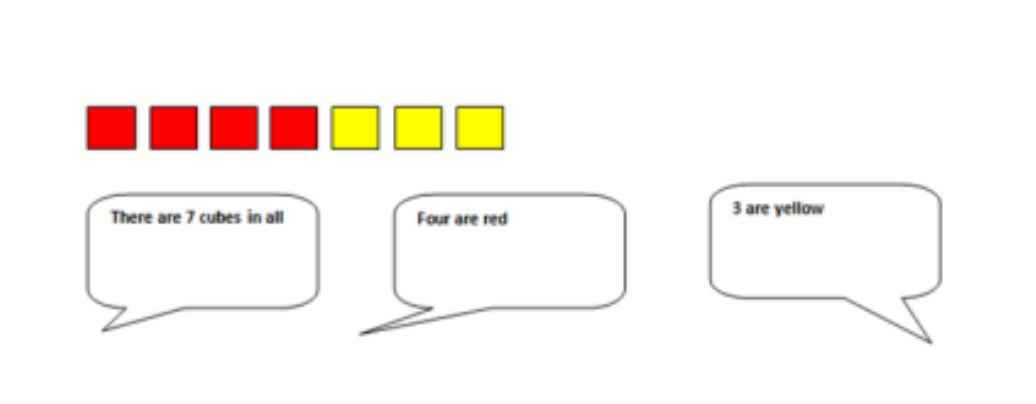 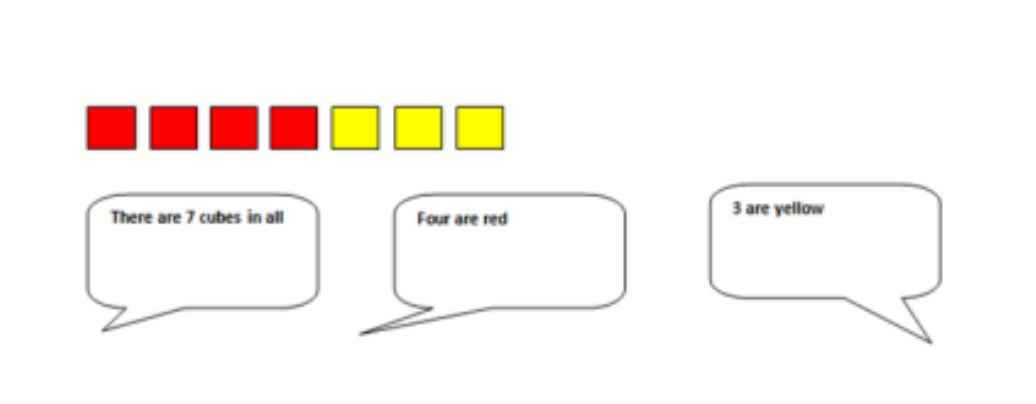    Number frames using colored counters to record               6	This way, children learn the various partsthat make the whole.They recognise that these are interchangeable yet give the same whole.This then prepares them for the acquisition of addition/subtraction facts which in turn leads to formal algorithm and mental strategies.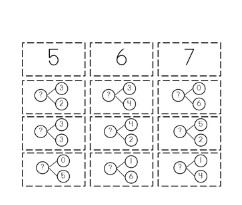 Once children have explored making different totals they begin to forge relationships between bonds to 10. They use a number of concrete tools to support this process.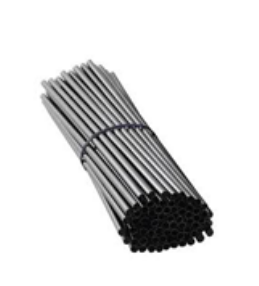 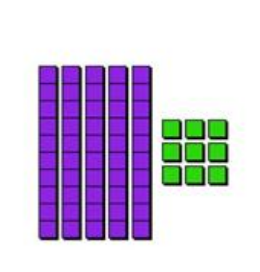 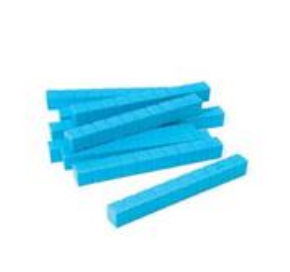 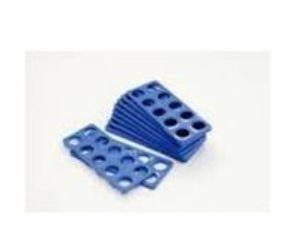 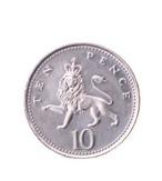 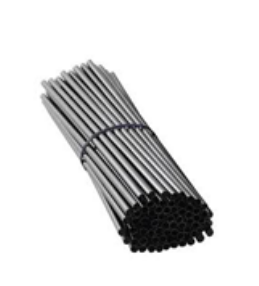 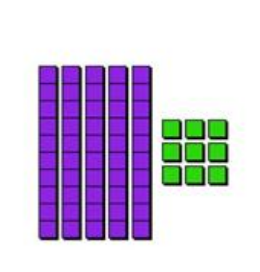 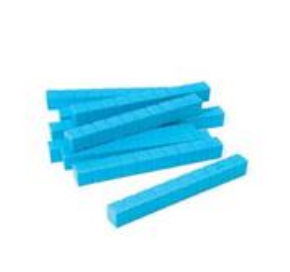 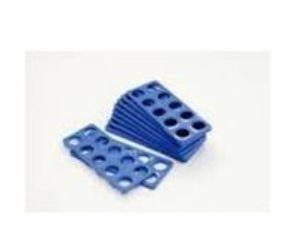 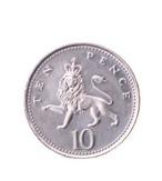 Egg boxes and 10s frames feature heavily and represent the base 10. Children explore and learn the number of different ways to make 10 using the base 10 frame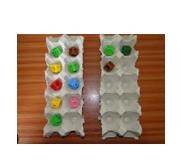 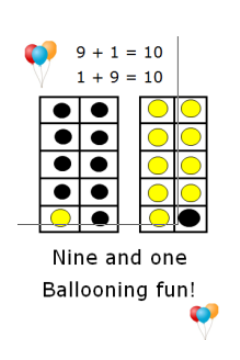 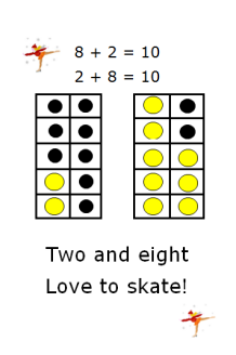 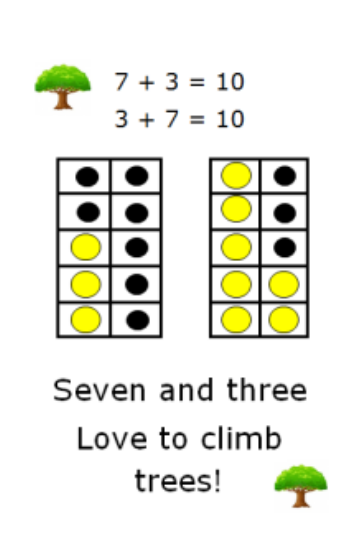 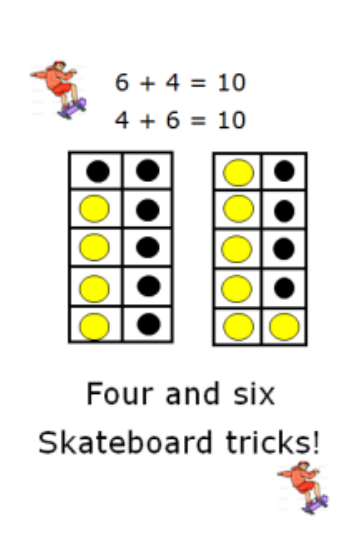 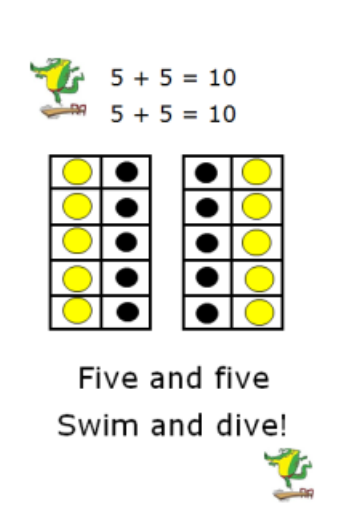 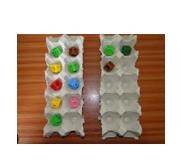 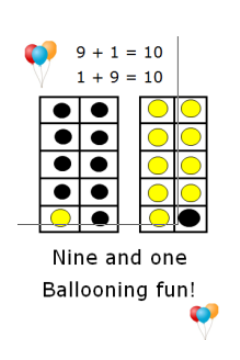 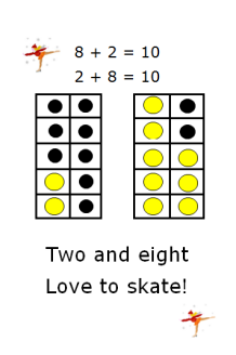 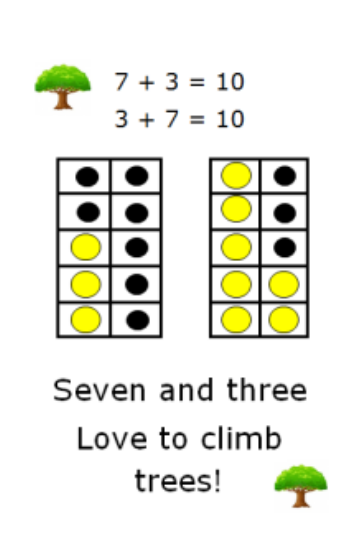 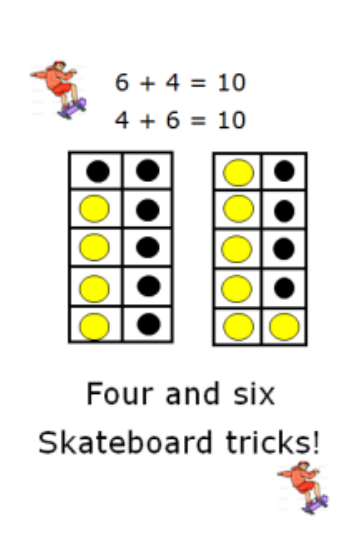 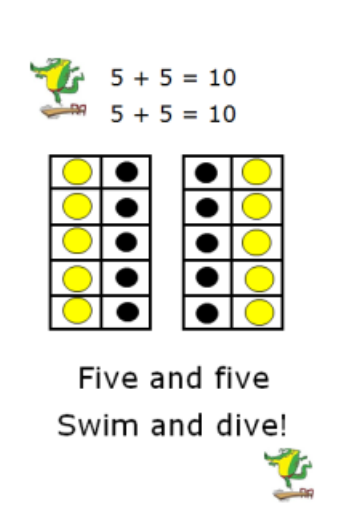 This then progresses to being able to split two digit numbers into tens and ones, partitioning using the circle frame to record the two parts.In Year One children use both concrete and pictorial representations to explore totals. Children are encouraged to circle and group the tens, leaving the ones remaining. This isa crucial stage of being able to regroup and renaming.How many insects are there?161 ten and 6 ones16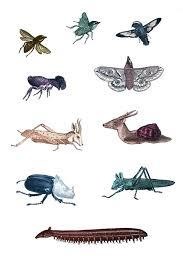 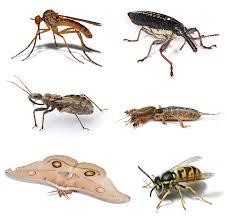 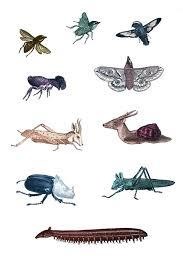 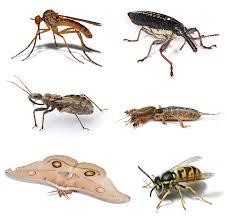 10                     6Children are immersed with opportunities to explore and investigate numbers using concrete everyday objects, moving to realistic pictorial representations before less realistic representations are introduced.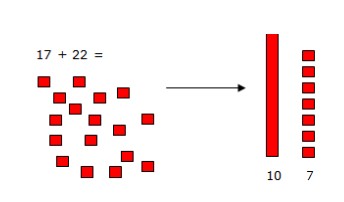 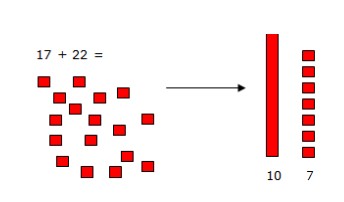 At all stages of number work it is important to use ongoing assessment for learning to determine children’s understanding. They must master skills, knowledge and understanding before moving on to other concepts. Children must continue to have access to resources to support learning if required.Children begin to record their observations using the place value charts.16They learn to understand the value of each digit and what it represents.What number can you see?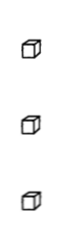 This enables them to effectively order and compare numbers successfully.Which number has more? How many more can you see?In Year Two children are introduced to three digit numbers using this model:And then in Year Three, are introduced to thousands, hundreds, tens and ones:Children learn to count on using this frame, exploring adding one more, ten more and so on. This supports a secure understanding of the value of each digit and begins to support the notion of exchange.Calculation – addition:In Year One children use their knowledge of number bonds, having split whole numbers into two parts using a number of resources (including egg boxes)They learn to use everyday objects to count on.8 + 7 =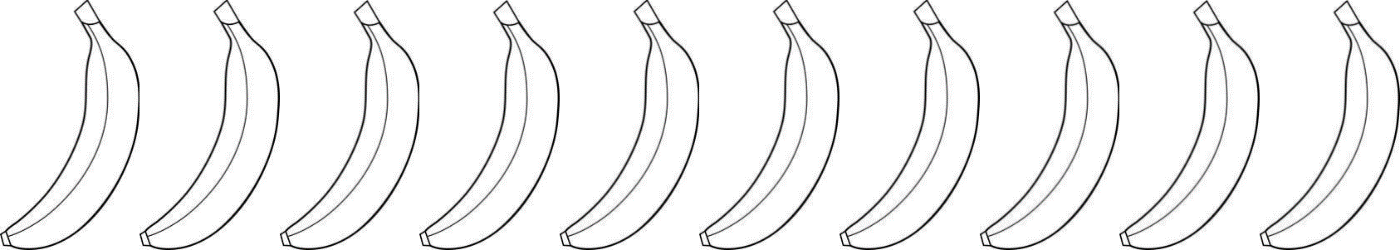 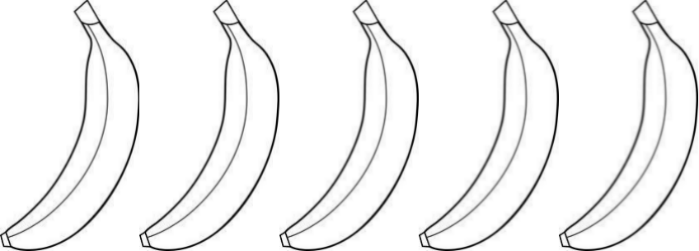 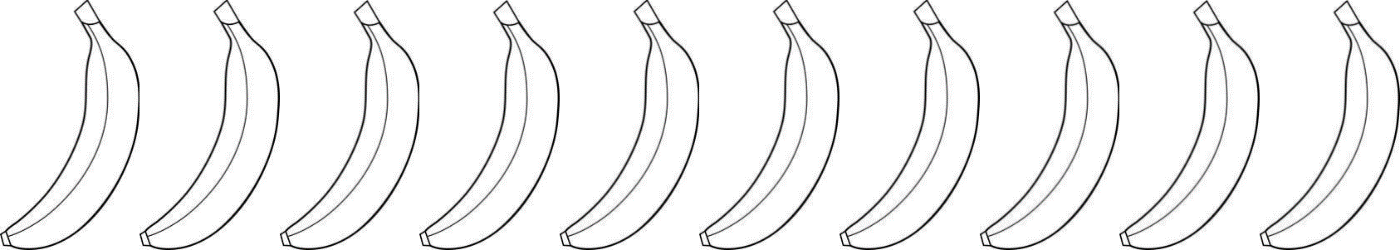 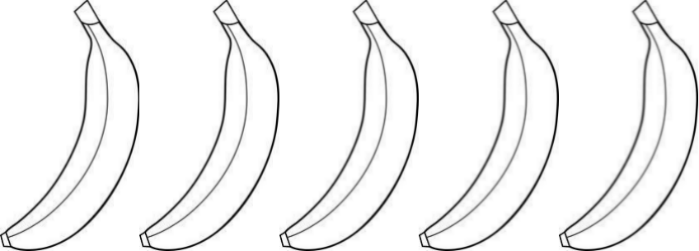 When children are secure with 1:1 correspondence and are able to estimate, group and count successfully, they progress to regrouping objects into tens and ones.8 + 7 = 8+(2+5)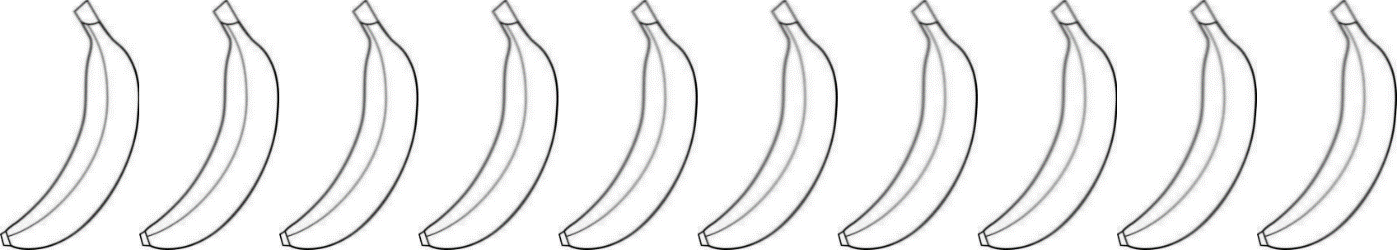 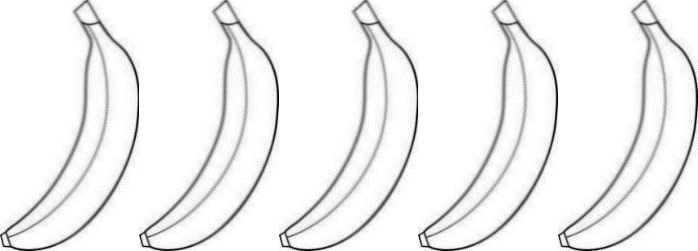 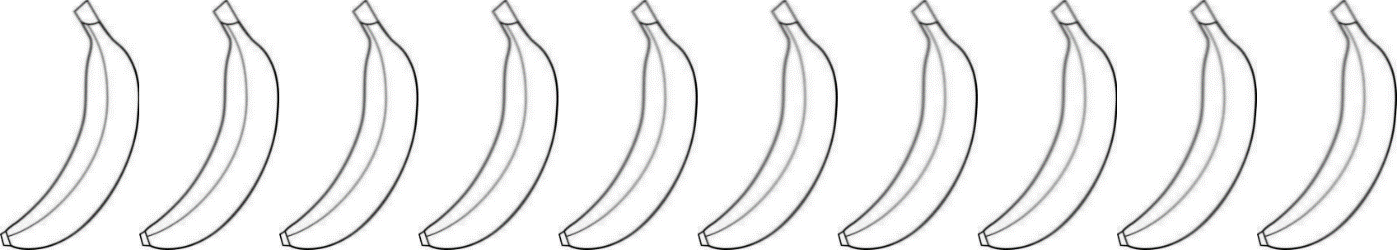 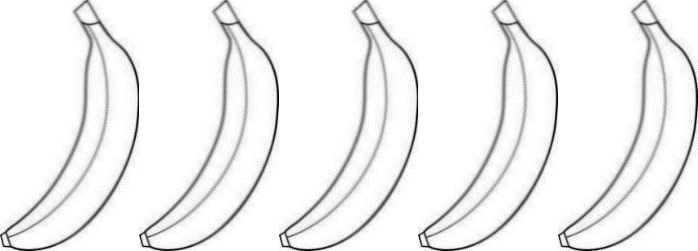 8 + 7 = 15-------------------------------------------------------------------------------------------------This becomes 10 and 5 = 15The children make 10 to help them identify the totalThis is also true when the children add two digit and single digit numbers together. They learn to split and regroup the two digit into tens and ones to help them recombine.6 + 5 = 9 + 5 =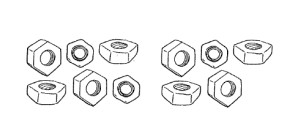 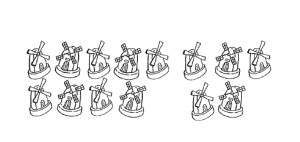 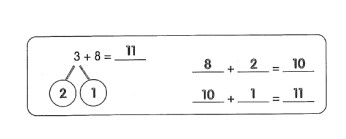 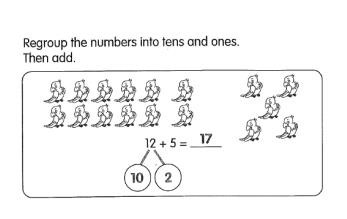 In Year Two, children progress to adding within 1000 using three digit numbers. They learn to use their secure knowledge of place value to partition and recombine successfully.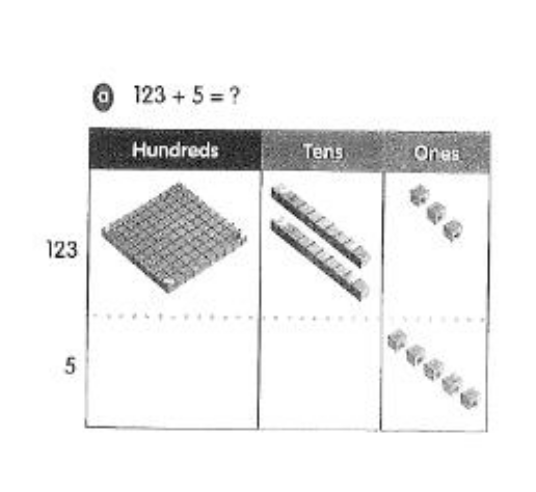 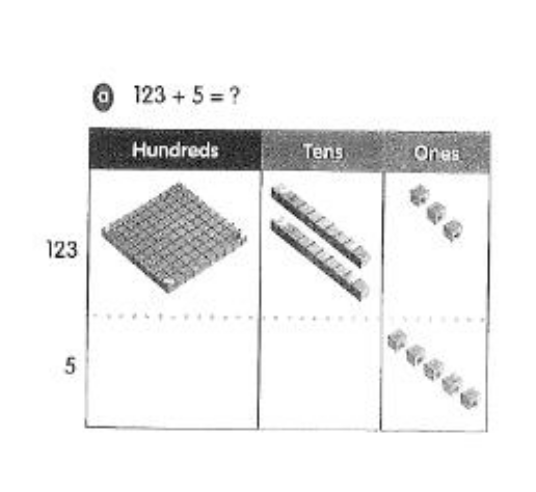 It is essential that the children master key skills, knowledge and understanding with number before any calculation work takes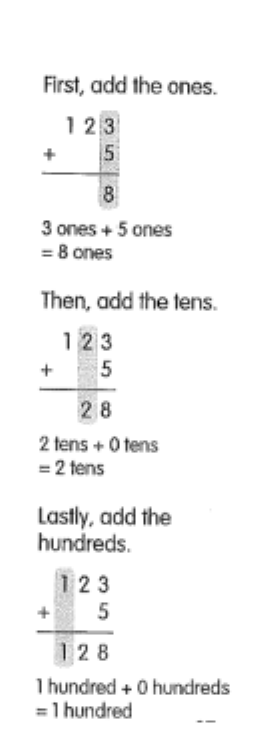 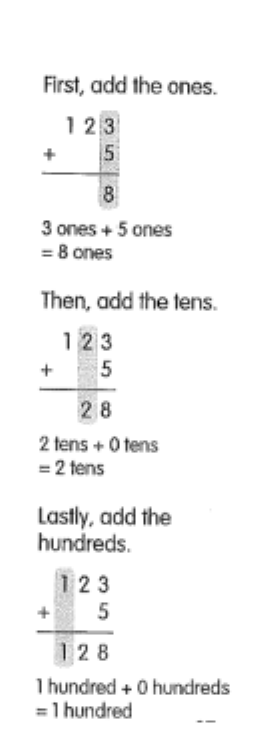 place.This moves to the more formal algorithm and written method of calculation.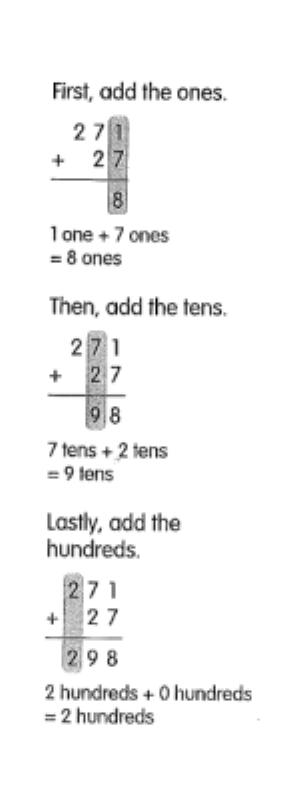 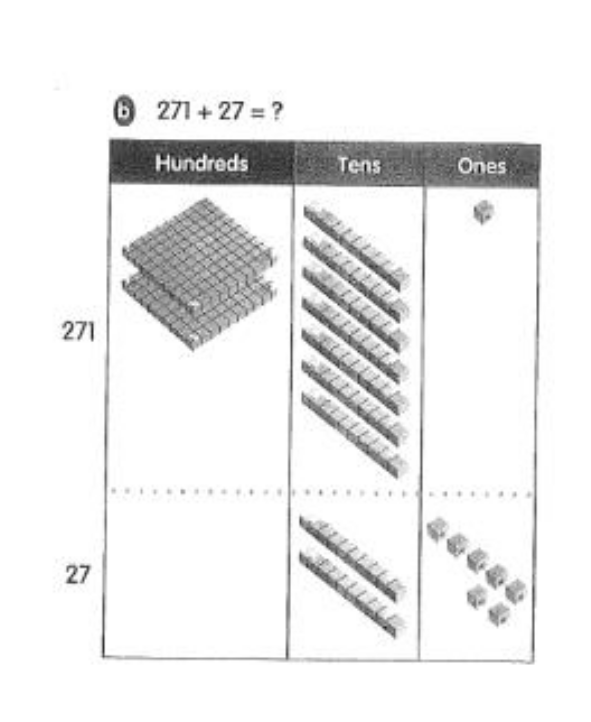 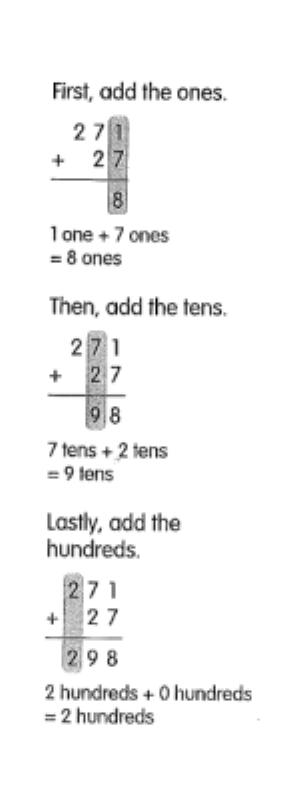 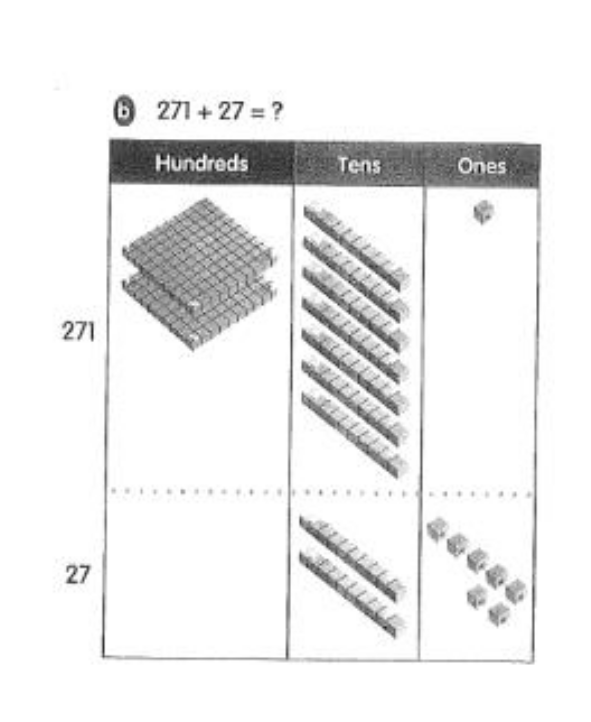 Once children have mastered this skill, they are then intro                             s that require regrouping.The children begin with the ones.Where the total of ones is above ten they are required to regroup the ones as tens and ones.In this example 7 and 9 = 16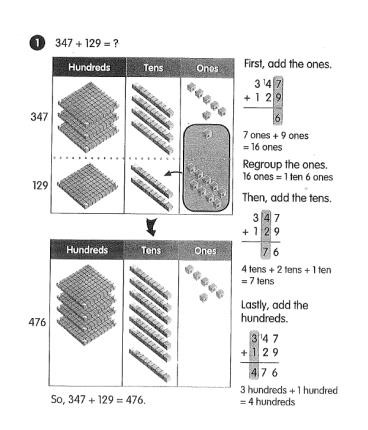 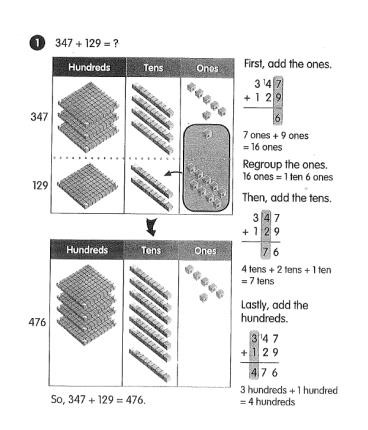 This is regrouped as 1 additional ten and 6 ones remaining.There are now 5 tens to add to 2 tens, instead of 4 tens + 2 tens.Calculation – subtraction:In Year One children use every day real life objects and concrete resources to subtract. They learn to remove objects, subtracting from the total and counting those remaining.Having children cross off the pictorial representations supports their understanding ofwhat is ‘left’ after having ‘taken away.’8 – 5 =In Year Two children progress to using the place value chart to support calculations.The place value charts help the children to understand the process of calculation.Children discuss and explain each stage of their workings.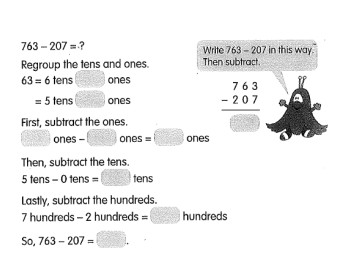 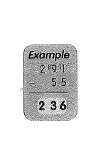 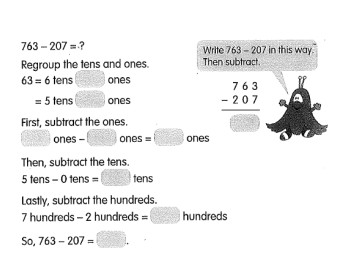 At each stage of regrouping is it essential that children understand what they are doing and why.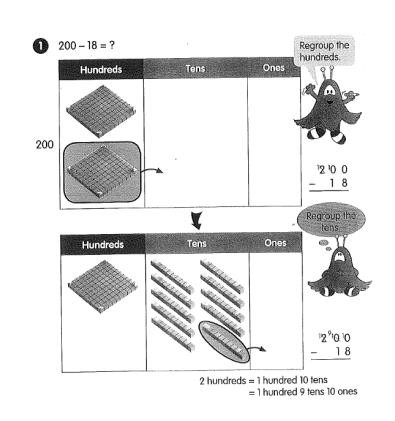 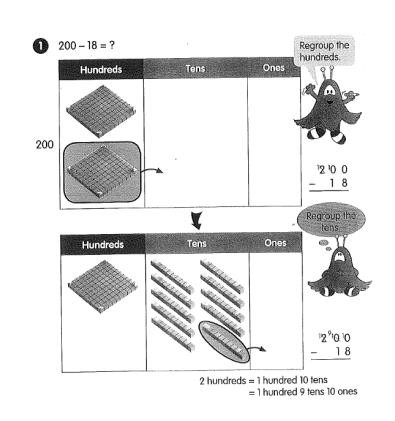 Children must understand that when a digit moves to a new column in the place value chart it is exchanged.In this example to be able to subtract from the ones you must first exchange one of the two hundreds into ten tens. From here you can then exchange one ten for ten ones, in order to subtract 8 ones.The mathematical language and explanation of what is happening is important.Children should be encouraged to provide their explanation and reasons to describe the process.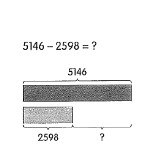 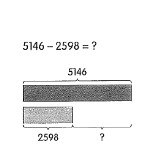 Children continue to use this method when working with larger numbers, regrouping and exchanging accordingly.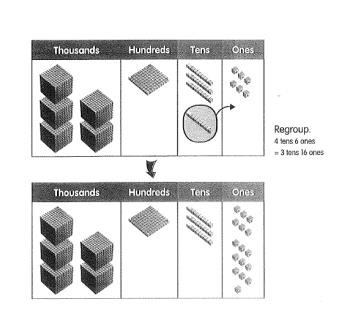 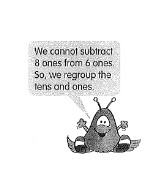 Calculation – multiplication:Children are introduced to multiplication in Year One. They learn to sort objects into equal groups, exploring simple repeated addition.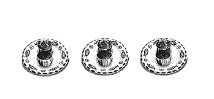 Children spend time learning multiplication ‘times table’ facts discretely. Children useconcrete and pictorial aids to support this process.         Children will be able to count in 2’s      There are two skate scooters in each group. How many scooters in 10 groups?Children use their fingers to represent the groups. 7 fingers, 7 groups of 2 = 14.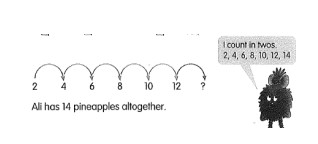 The various pictorial aids support children’sunderstanding of the calculation.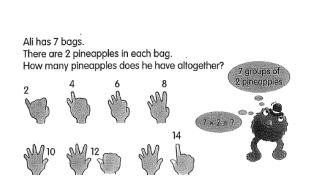 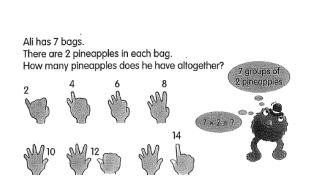 Once the children are secure using the concrete and pictorial tools to count groups of they then begin to represent using arrays.Each sheep has two lambs each.                     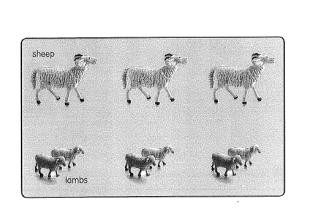 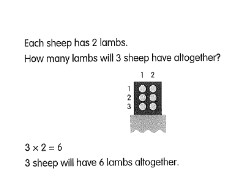 There are 3 lots of 2 lambs.This is represented as 3 rows of 2.2 + 2 + 2 = 6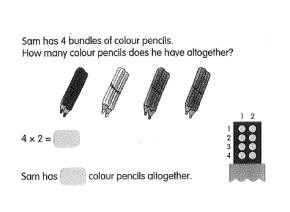 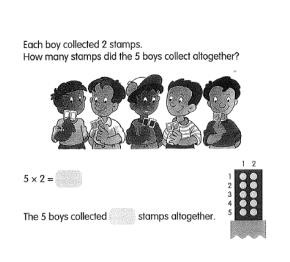 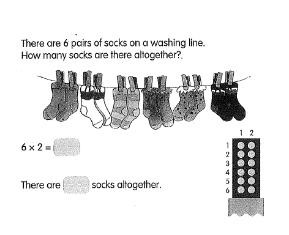 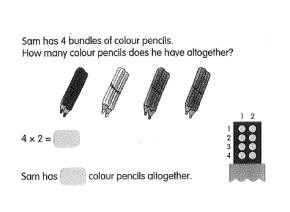 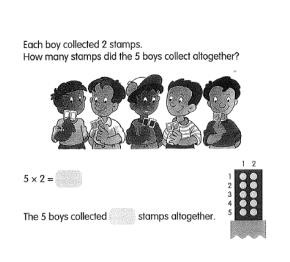 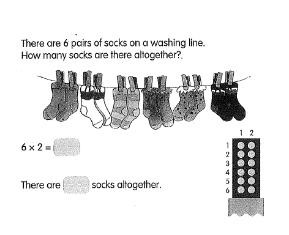 Children are then able to make links between the arrays that they have learnt and their times tables knowledge: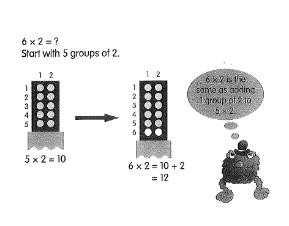 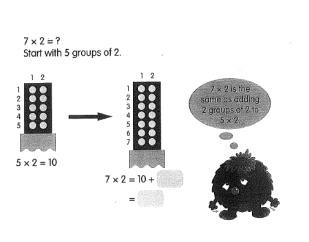 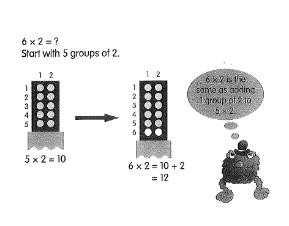 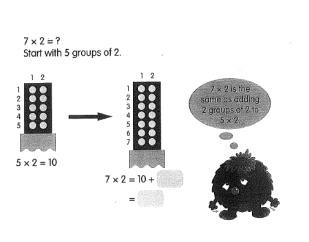 In Singapore mathematics the children learn ‘top tips’ to support with recall.For example, when learning the 9 times tables: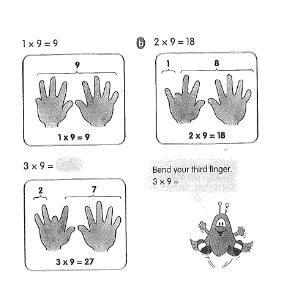 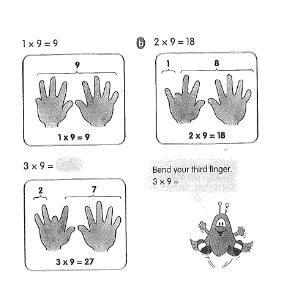 Here in another way of multiplying using the finger counting method.This method is only used for the multiplication table of 9 only.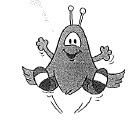 In Year Three children learn move to more formal written methods of multiplication, yet heavily scaffolded with the use of dienes rods and the place value chart.Multiplication without regroupingThe children record as a column multiplication.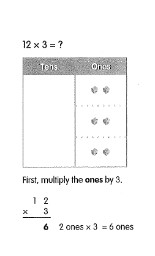 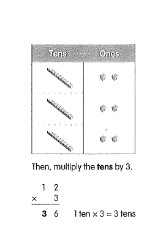 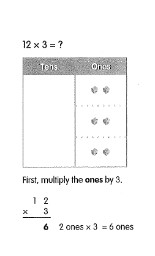 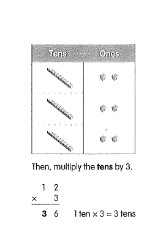 They multiply the ones first.So, in this example, 3 lots of 2 = 6The next stage is to multiply by the tens.So, 3 lots of 10 = 30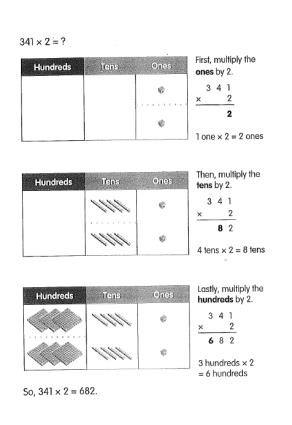 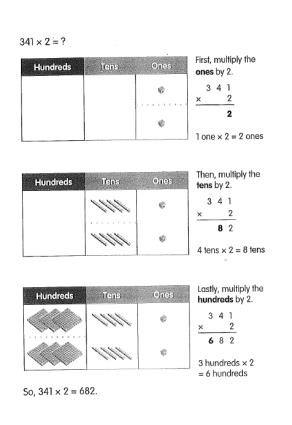 Children follow the same method when multiplying larger numbers by a 1 digit number.Each stage is recorded using the dienes rods and place value chart.Children learn the value of the digit that is being multiplied.In this example there is still no need for regrouping.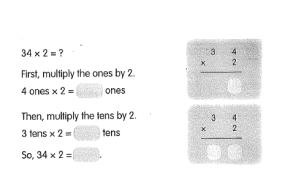 As children become confident with this method they are then less reliant on concrete/pictorial aids.Multiplication with regroupingChildren always begin multiplying the ones first.In this example when the 8 is multiplied by 2, the number exceeds 10.Children are required to regroup the 16 ones into 1 ten and 6 ones.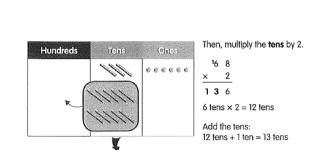 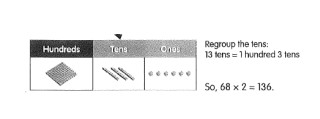 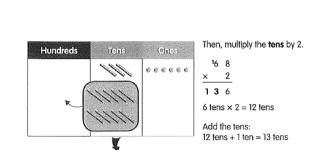 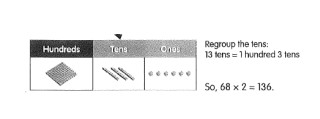  Again, where the 7 tens are multiplied by 2 the total exceeds 10 tens. 6 tens x 2 = 12 tens + 1 ten =13 tens  Children are required to regroup the     13 tens into 1 hundred and 3 tens.Calculation – division:In Years One and Two children use concrete, everyday objects to investigate and sort into equal groups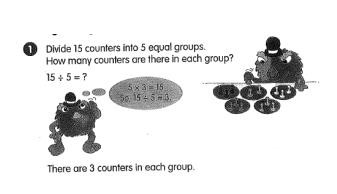 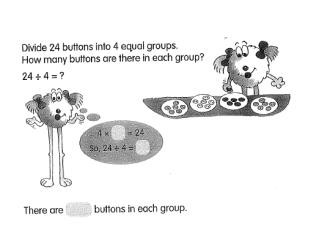 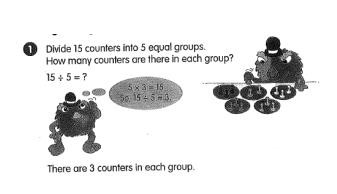 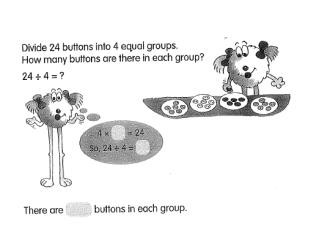 In both of these examples the children are required to identify the number of objects in each group by sharing the objects on to the number of given plates (groups)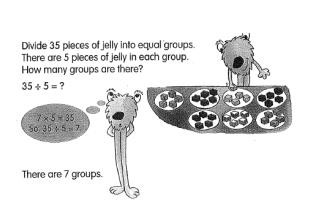 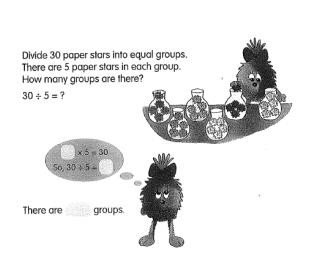 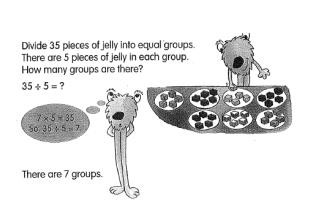 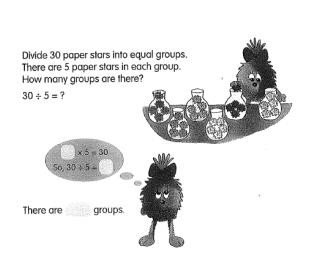 In both of these examples the children are required to identify the number of groupsthere are by sharing the objects equally.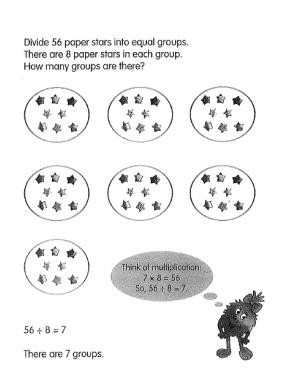 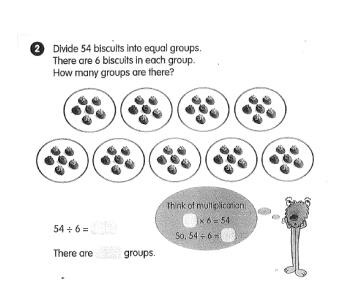 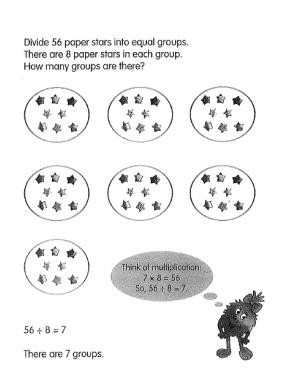 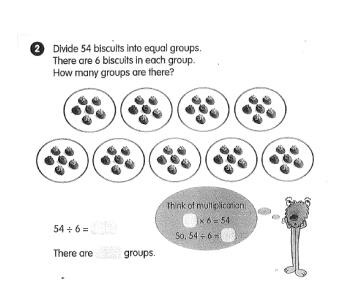 In Year Three children begin to explore quotients and their remainders.They begin to use formal methods of recording (bus stop) to divide a 1 digit number by a1 digit number.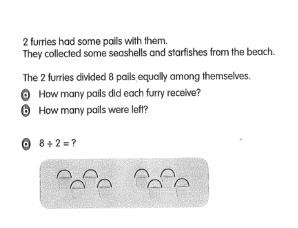 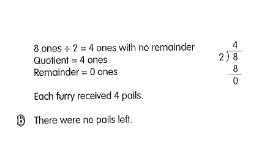 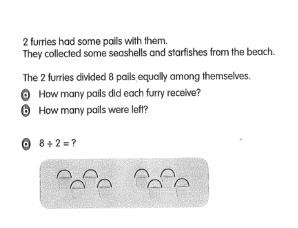 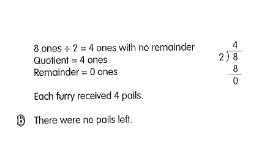 Division with remainders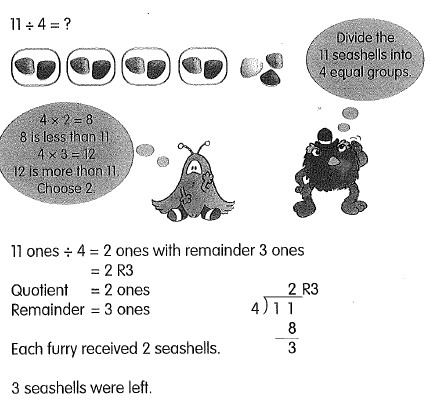 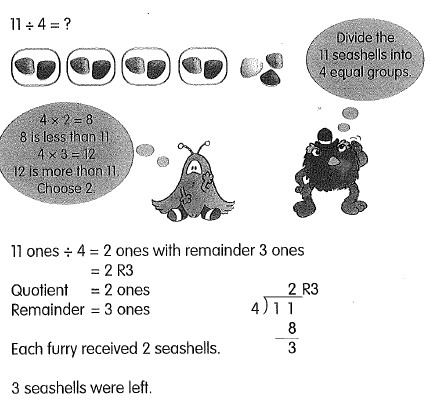 Division without remainders and regrouping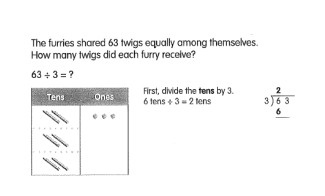 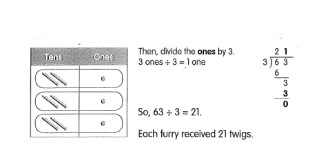 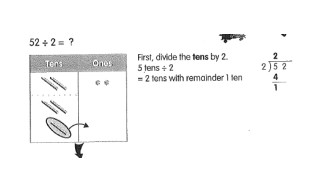 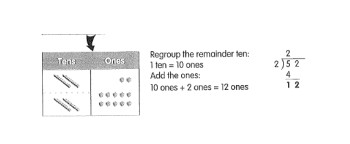 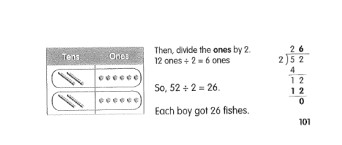 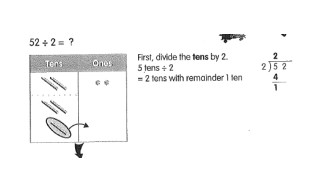 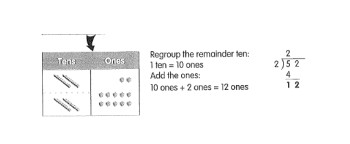 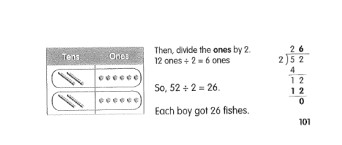 Division with regrouping in tens and onesDivision with regrouping in hundreds, tens and ones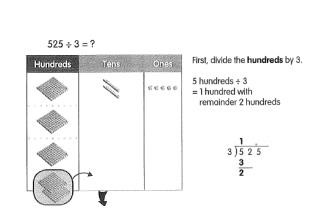 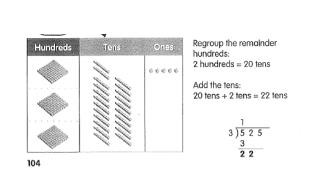 The final stage of the calculation would be to divide 15 ones by 3 = 5This 15 (3x5) is subtracted underneath to leave no further remainder.This method is the same as the long division method previously taught. However the place value chart supports a more secure understanding of what the children are doing and why.Problem Solving – bar model method:Children are introduced to the bar model method in Year One. They learn to use visual bars and models as representations of given totals to support their calculations.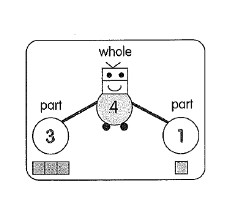      They explore problems where they are required to use and apply their understanding of key concepts: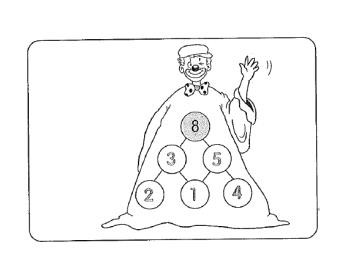 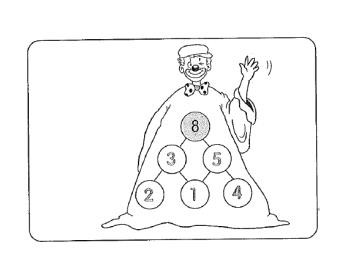 In this problem, children are required to use the numbers 1-10 to complete the number bond puzzle.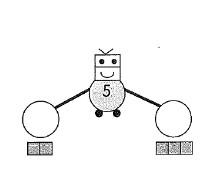 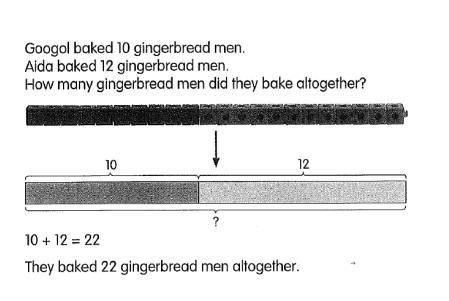 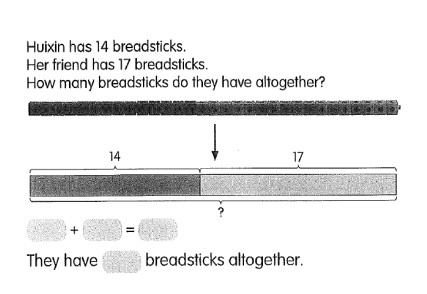 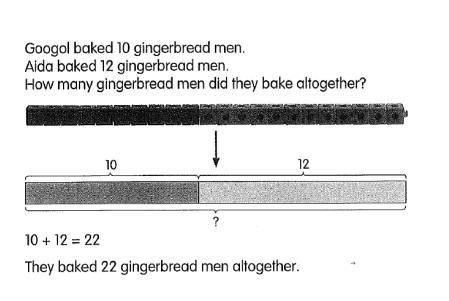 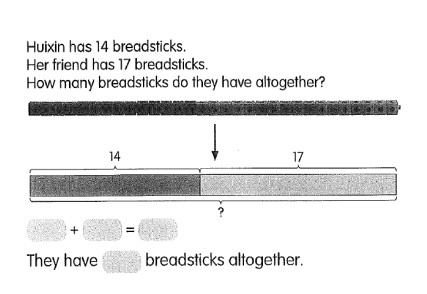 In Year One children begin to exchange concrete tools with bar models. The bar represents the total, rather than the individual unit of measurement.In this example the word problem can be represented with two bars10 and 12. The question for children to calculate is the total length of the barusing both parts of thewhole. Children see the bar as representing the total number of cubes.Subtraction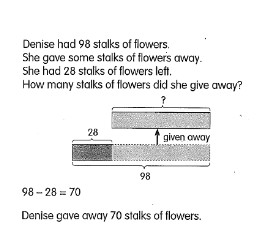 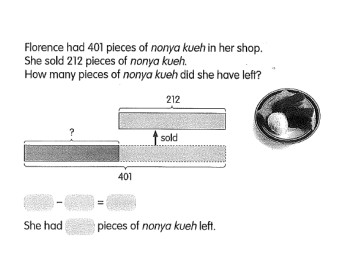 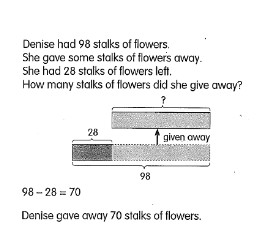 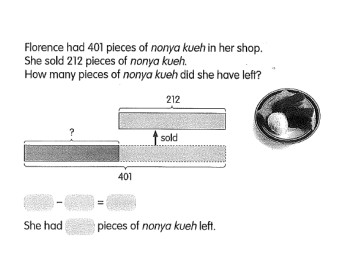 Children use the bar models to support calculation and problem solving using all four of the mathematical operations.In these problems the children are given the whole, they know the total length of the bar is 98 (or 401 in example 2)They must then remove (take away/subtract) the part given away or spent.This leaves them with the remaining‘part’ of the whole.The visual representation allows children to visually see what is happening and explore the accompanying calculation.Comparisons with two sets: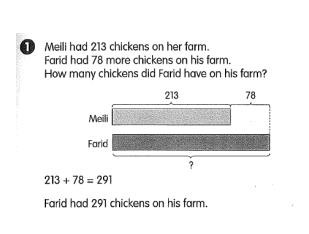 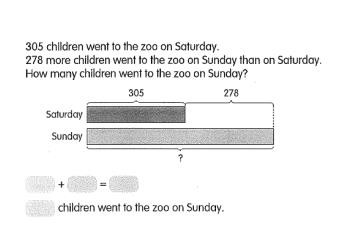 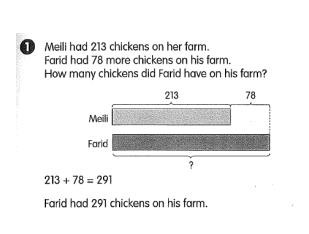 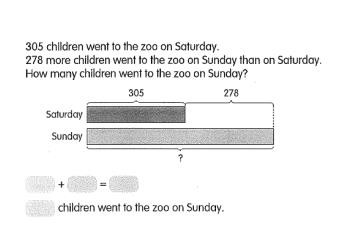 In these examples children are required to use more than one bar in order to represent the given information and calculate totals.The children represent the number of chickens with bars for the two characters. It is clear from the given information that Farid’s bar would be longer, as he has ’78 more’. It is important for the children to draw the model in order to help them to understand the operation required.This model of representing andcomparing two amounts can be applied to many similar word problems.Two step word problems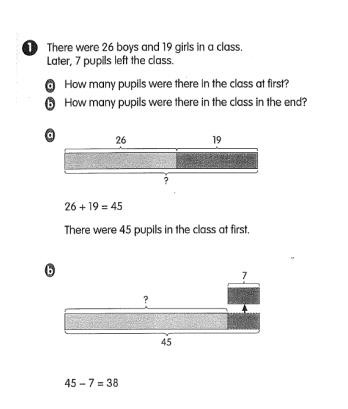 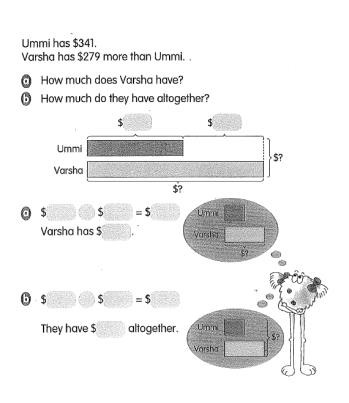 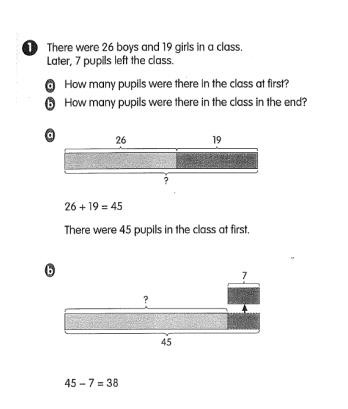 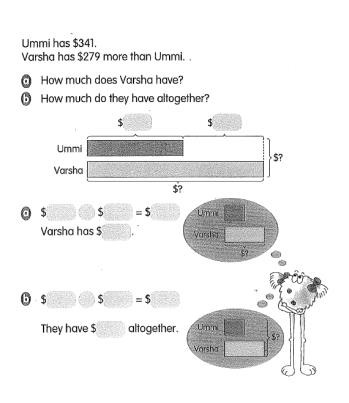 In some problems the children may be required to perform a number of steps in order to achieve the answer.Children have to first calculate the total number of pupils in example one, adding the number of boys/girls, before then subtracting 7 from this total.The use of various bars to represent the data supports children’s understanding of each stage.In this example the children can first calculate how much money Varsha has before combining with Ummi’s 341.The total amount of money is the combination of both bars.Multiplication:The bar model method is an excellent tool for all calculation work.Here the children can calculate totals multiplying the same amount repeatedly. This also supports their understanding of the relationship between multiplication and repeated addition.Having the bars as equal groups clearly demonstrates the calculation.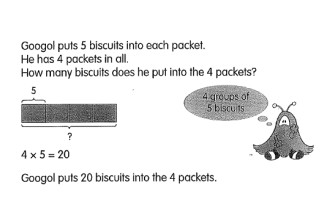 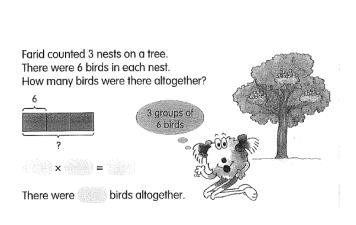 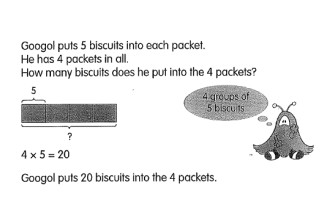 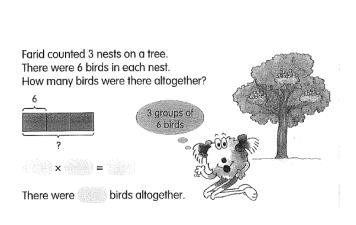 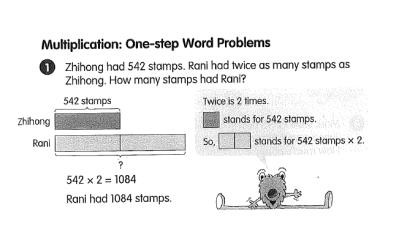 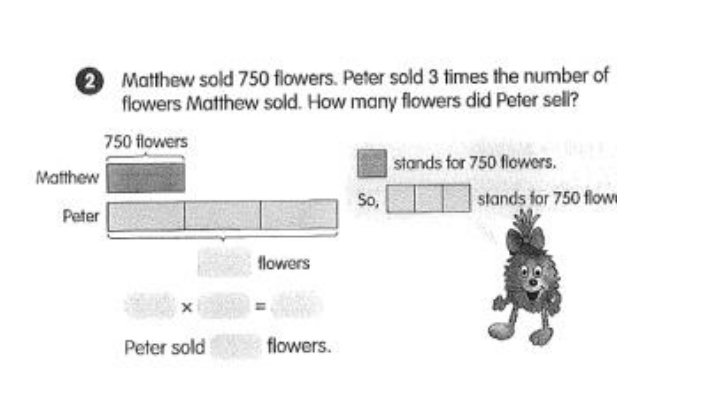 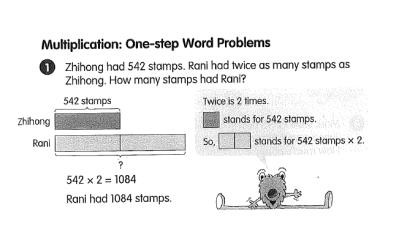 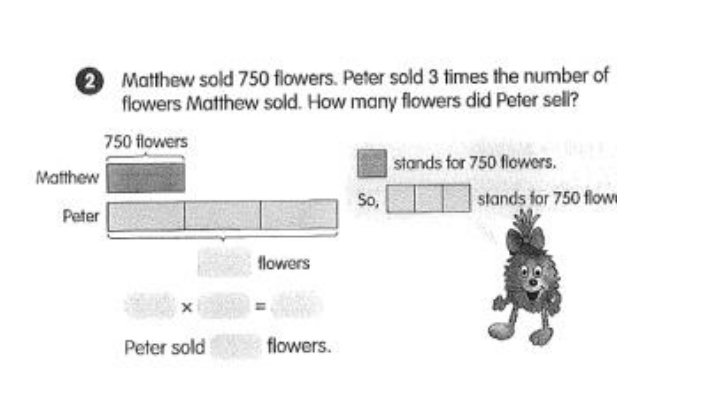 Division: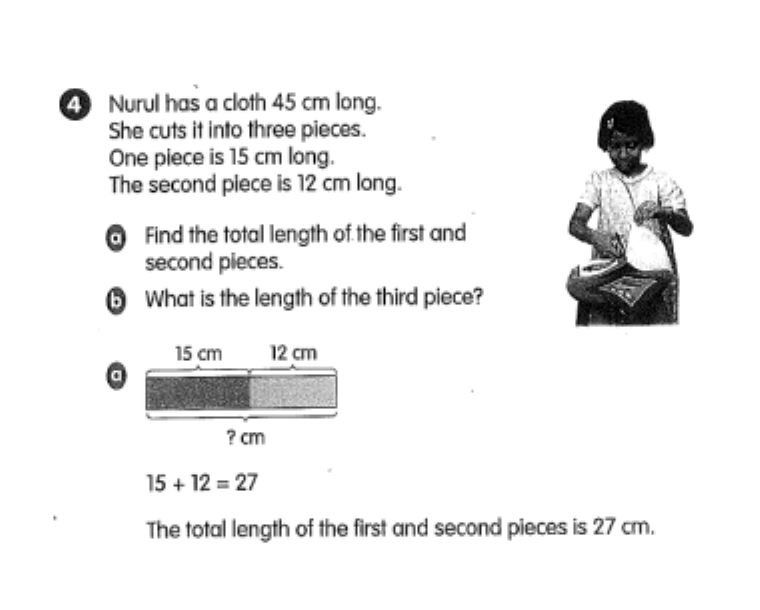 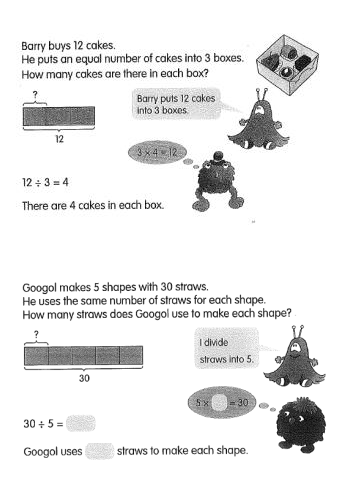 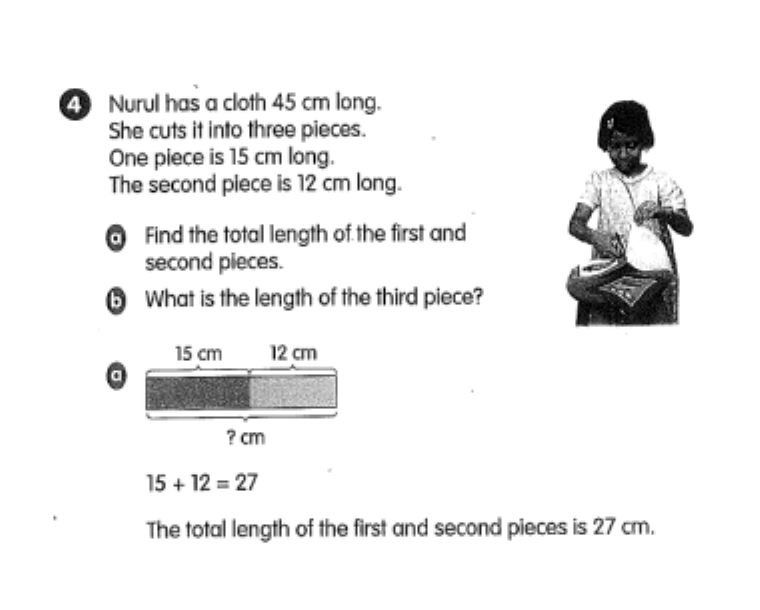 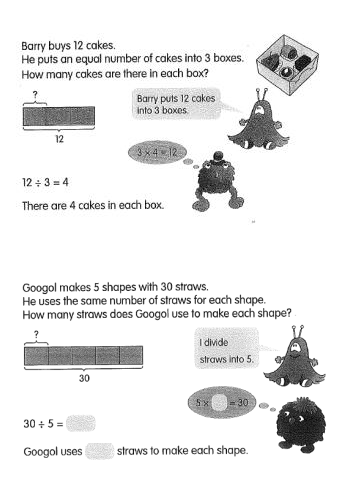 e bar models represent a clear relationship tween multiplication and division.TensOnes16TensOnes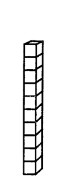 TensOnes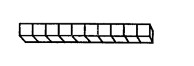 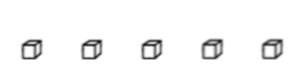 HundredsTensOnes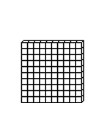 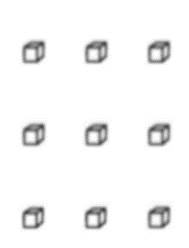 139ThousandsHundredsTensOnes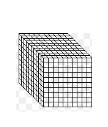 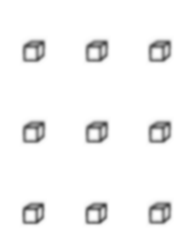 OOOOOOOOOOOOOOOOOOOOOOOOOOOOOO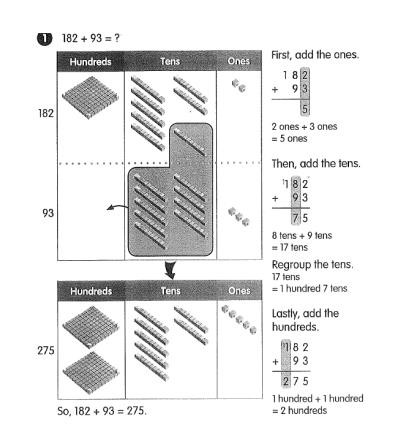 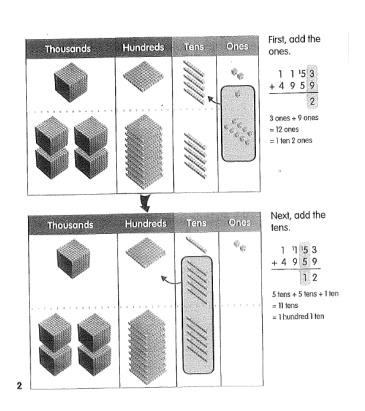 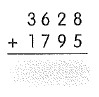 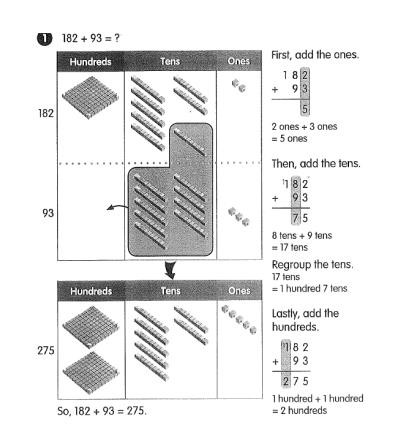 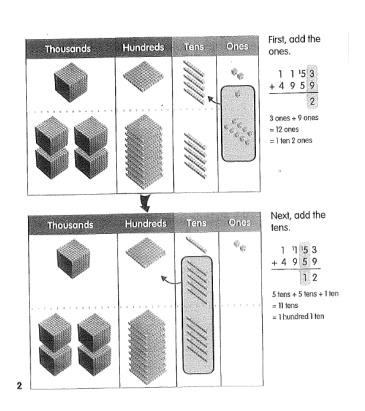 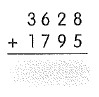 Similarly children follow this procedure when required to regroup in tens, hundreds and beyond.Children use the place valuechart to help them calculate formal column additions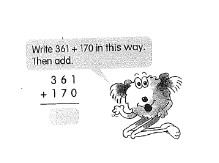 Children continue to work using this method of regrouping and exchange to calculate with larger numbers.OOOOOOOOOOO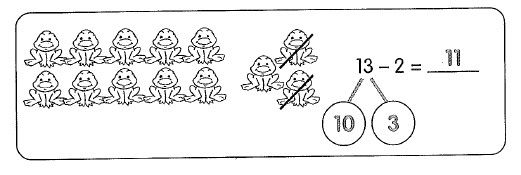 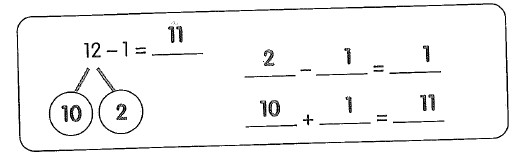 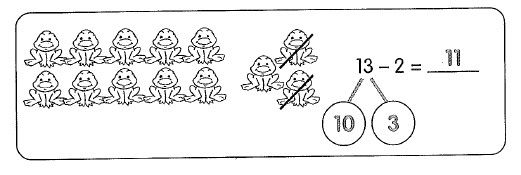 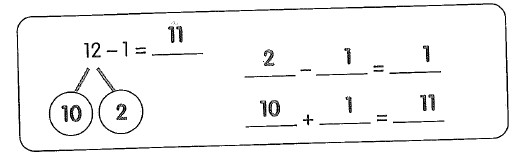 Once children are confident subtracting within ten they progress to subtracting from 2 digit numbers using regrouping.They learn to represent the calculation in ones, then tens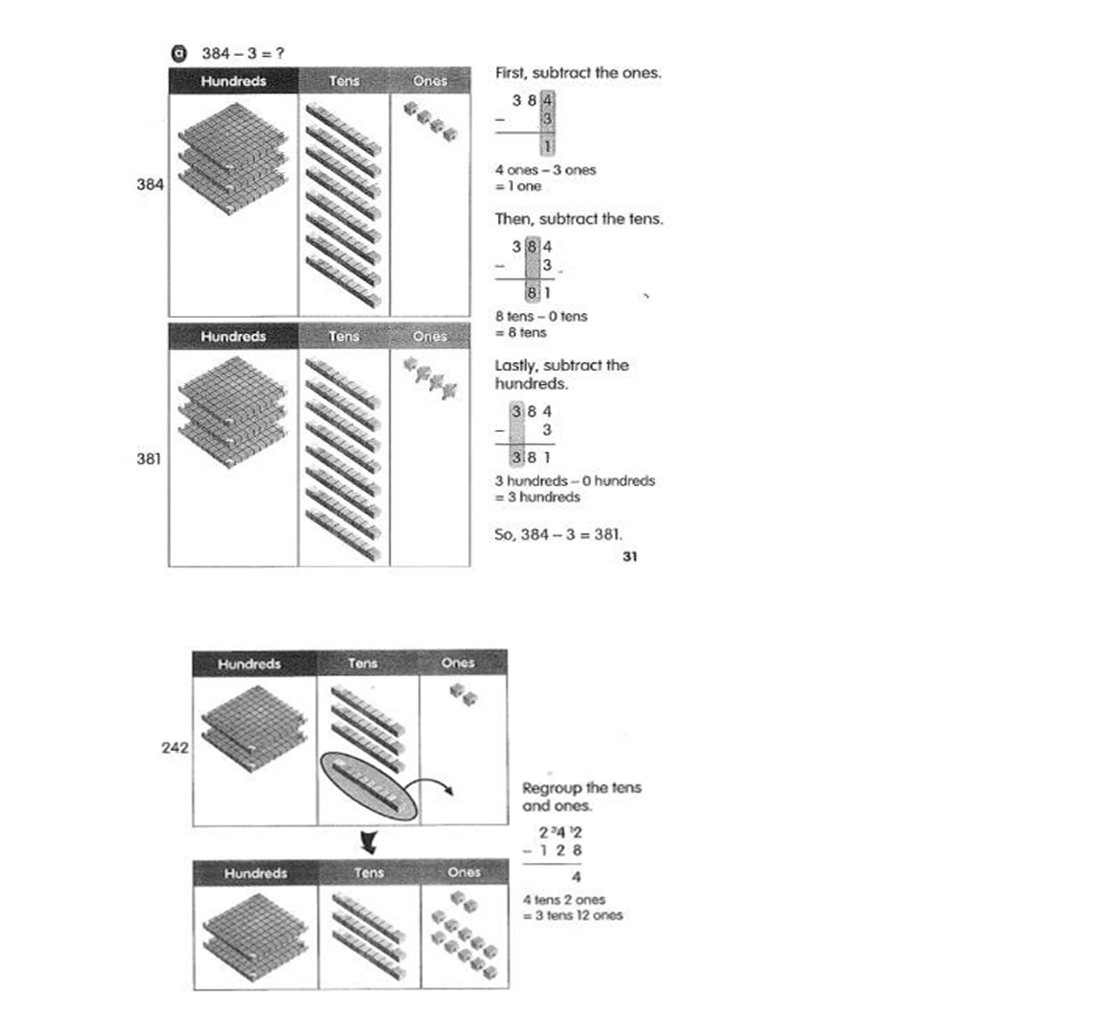 Children subtract the ones, then tens andfinally from the hundreds.Children use concrete resources alongside written methods to demonstrate their mastery of knowledge and understanding.This later progresses to having to regroup and exchange, taking one ten and exchanging for ten ones.In this example, you cannot subtract 8 ones from 2 ones. You are therefore required to exchange one of the four tens. You now have 200,30 and 12. It is now possible to subtract the 8 ones from the 12 ones.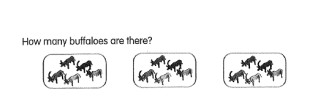 They would see that in this pictorial representation there are 3 groups of 5 buffalo. So 5 + 5 + 5 = 15This then progresses to using the mathematicallanguage ‘lots of’ or ‘groups of’There are 3 equal groups of 5, so 5 is multiplied by 3. 3 x 5 = 15In Year One children learn to recall multiplication facts for the 2, 5 and 10 times tables. They count by rote using number rhymes, action songs and games.Children would begin to explore multiplication as repeated addition5 + 5 + 5 = 15using their knowledge of the various multiples covered.In Year Two the children continue to explore the relationship between multiplication:3 plates of 2 = 3 lots of 2 = 6The children divide the tens by 3. So, 6 tens divided by 3 = 2 tensThey then divide the ones by 3. So, 3 ones divided by 3 = 1 one.In this example the children divide52 by 2.They begin with dividing the tens by2. There are only 2 tens within ten so 1 ten is remaining.This ten must be regrouped as ten ones. So now the children would divide 12 ones by 2.The children subtract the 2 tens from the 5 tens and record underneath.They then bring the 2 ones down, as the 1 ten is regrouped as 12 ones.This is then divided by 2 = 6.The 12 ones is subtracted from the12 ones, which leaves no remainder.525 ÷ 3 =Children follow the same method.The calculation is set out as a ‘busstop’. The calculation is completed fromleft to right.First the hundreds are divided by 3.5 hundreds divided by 3 = 1 hundred with 2 hundred remaining.The 3 is subtracted from the 5 hundred (as there are 3 hundreds possible in 5 hundred) This leaves 2 hundred remaining.The two hundreds need to be regrouped as 20 tens.The 2 tens are added to the 20 tens that have been regrouped. This calculation is now underneath as the‘tens’ have been brought down.22 tens ÷ 3 = 7 tens(as 3 x 7 tens =21 tens)This one ten must then be regrouped into ten ones and added to the 5 onesalready in the calculation.There are now 15 ones to divide by 3.When exploring number bonds children split the whole into two parts in various ways.This model using the bars to represent 1 unit, support the children’s understanding of the value of number.The circle frame is used regularly to record these ‘parts’.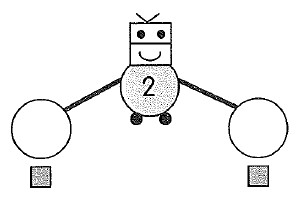 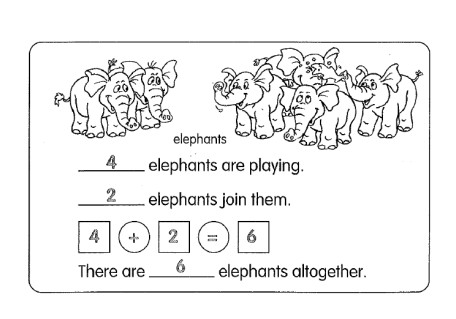 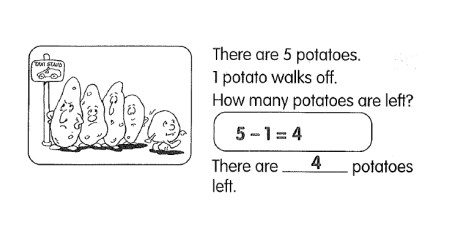 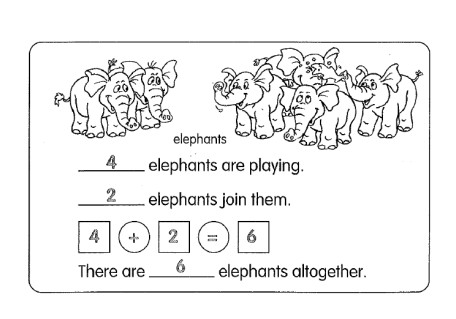 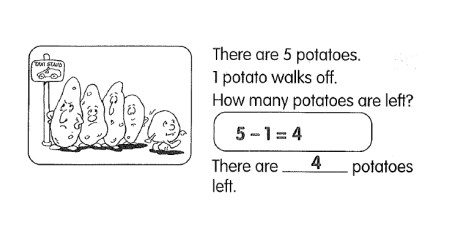 Children use number stories, rhymes and songs to explore the relationship between number.Learning is always supported by both concrete and visual aids.The visual models support children’s understanding of the operation performed.In Year Two the children begin to calculate differences, finding unknown values using given information.Children are required to interpret and deduce which calculation is required and why. They must be able to access and understand the mathematical language.In Year Two the children begin to calculate differences, finding unknown values using given information.Children are required to interpret and deduce which calculation is required and why. They must be able to access and understand the mathematical language.In this example the children are required to find three parts of the whole. They aregiven the information required within the word problem but must understand whichcalculation to perform and why.The three part bars joined side by side represent the total.